4th Class Maths Answers Tues 2nd-Fri 5th JuneMaths Time 4 Week 35Action Maths: Graphs                           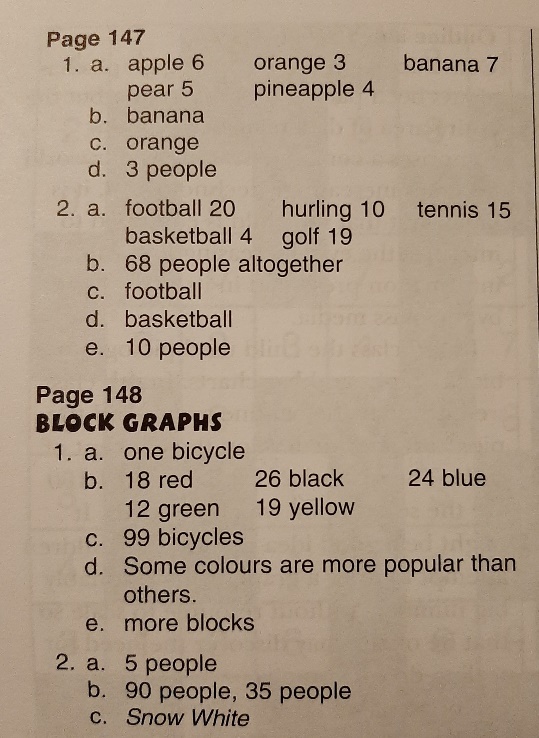 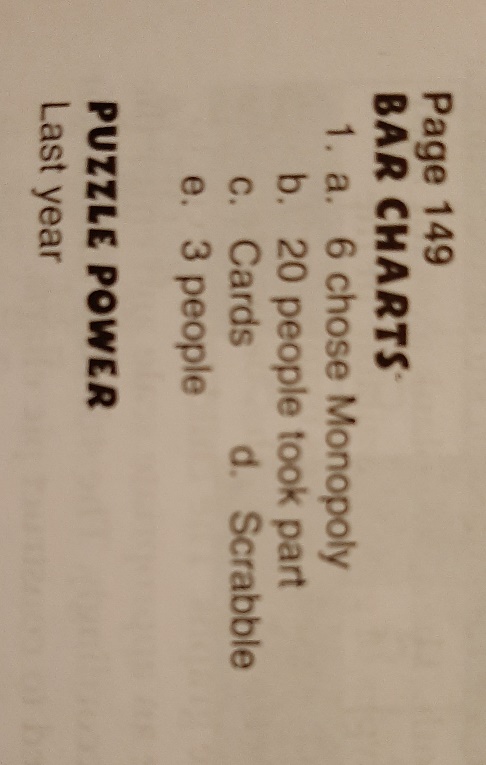 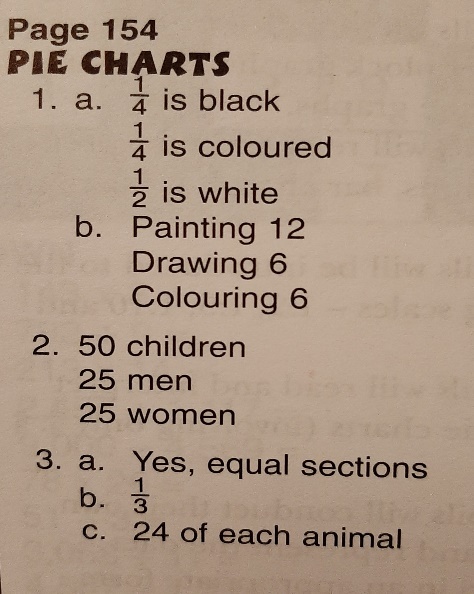 Your graphs will vary slightly but should look similar to this: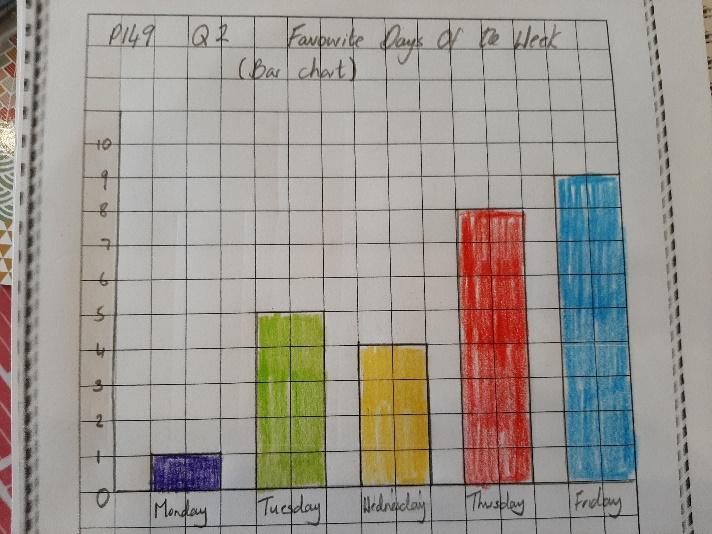 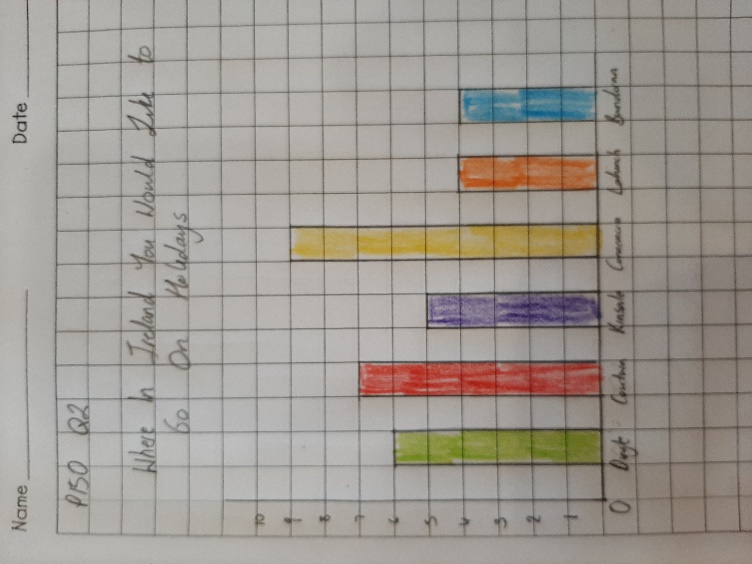 MondayTuesdayWednesdayThursdayFriday1. 2162. 73. 494. 105. 56326. 77. 62808. 2250 9. 195010. True11. Shop 212. 5/613. 1.214. Teacher check15. 1201. 82. 13. 604. 4905. 3.466. 4 hrs 30 mins7. 12/128. 13209. Y, X, H and I10. 500011. 71 r 312. 105513. 5 hrs 24 mins14. 30015. 10001. 1052. 6/63. 4.25 kg4. 735. True6. 1157. 48. 6.419. 2110. 7.911. 5/1012. 2.0213. Teacher check14. 500 g15. 90191. 1252. €7.503. 2004. 6 vertices, 9 edges, 5 faces5. 3.596. 0.657. 88908. 219. 1.8 km10. 1511. 313 r 212. 388913. 3 hrs 26 mins14. 4415. 45001. 1442. 63. 274. Teacher check5. 7.066. 3487. 45008. 15 hrs 106 mins = 16 hours 46 mins9. 750010. 15.911. €1.1512. 6 cm13. 3 cm²14. 7/1 015. 10.04